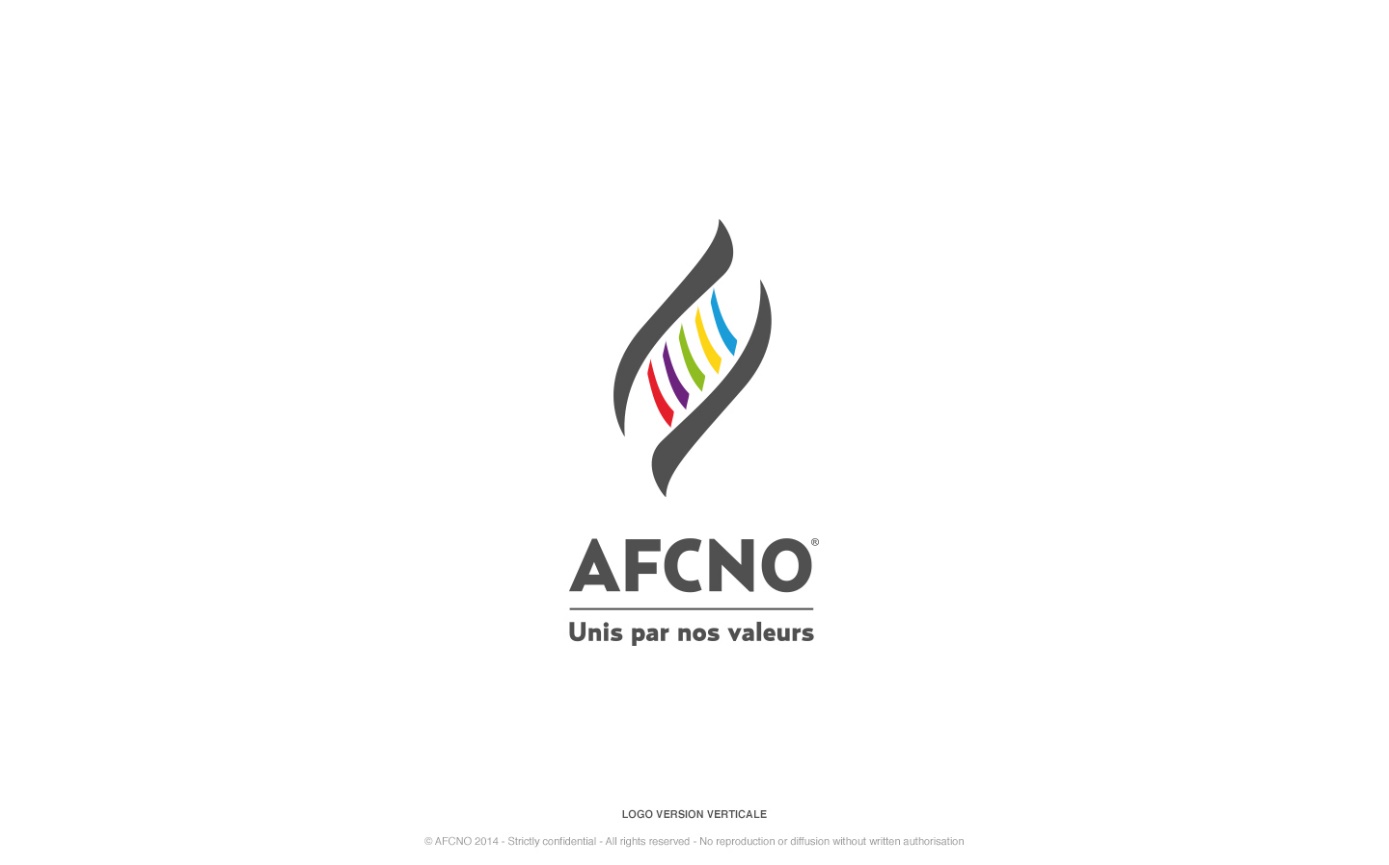 5e édition de la formation pour entraîneurs francophonesFICHE D’INSCRIPTIONSuite au succès de la quatrième édition en 2019, l’AFCNO renouvelle son projet ambitieux de proposer une formation pour entraineurs francophones de haut niveau. La cinquième édition de cette formation transversale et multidisciplinaire se déroulera du 13 au 17 avril 2020.Pour la première fois, la formation aura lieu en Afrique, au Sénégal, avec le soutien du Comité national olympique et sportif sénégalais (CNOSS). L’Institut national du sport, de l’expertise et de la performance (INSEP), centre français d’entraînement et de formation des athlètes et des cadres du sport de haut niveau, ainsi que le Comité national olympique et sportif français, ont de nouveau accepté d'accompagner l'AFCNO dans l'organisation de la formation.Pour des raisons budgétaires, la formation est ouverte à une vingtaine de participants et chaque CNO membre ou organisation associée de l’AFCNO est appelé à proposer un entraîneur. En cas de forte demande, l’AFCNO procèdera à un arbitrage entre les candidatures, selon les priorités suivantes :- Les entraîneurs provenant de CNO / unions francophones qui n’ont pas participé aux quatre premières éditions de ce programme ;- Les candidatures féminines ;- Les CNO / unions francophones à jour de leur cotisation à l’AFCNO.Afin d’avancer dans l’organisation, nous vous remercions de bien vouloir remplir le formulaireavant le 24 février 2020Nous vous rappelons que la formation sera dispensée en français et qu’aucun service de traduction ne sera proposé. Si nécessaire, des tests de français pourront être effectués auprès des candidats afin de s'assurer une compréhension optimale de la formation par tous les participants.Merci de bien vouloir noter que tout dossier incomplet ne pourra être pris en considération.Cette formation est multidisciplinaire. Les thématiques abordées sont en conséquence transversales et communes à tous les sports. Merci de noter qu’aucune séquence spécifique à chacun des sports des entraîneurs ne pourra être proposée.
Par ailleurs, et étant donné que l’AFCNO prend en charge l’intégralité des coûts liés à la formation, celle-ci est limitée à une durée d’une semaine. Afin de tirer le meilleur parti de cette formation, le programme de la semaine est volontairement dense.Nom complet de votre Fédération : Fédération Royale Marocaine de NatationPersonne de référence sur ce dossier à la FédérationNom : Fonction : Président de la Commission TechniqueContact mail : Contact téléphone :+212661560239  PARTIE A REMPLIR PAR LE PARTICIPANTIdentité et contact du participant Nom : Prénom : Mail : ….Numéro de téléphone portable : Précision sur l’activité d’entraîneursSport (ex: Athlétisme, Basketball etc..) :Le cas échéant, discipline exacte (ex: sprint, fond….) 	Intérêt pour la formationAvez-vous déjà participé à une ou plusieurs formations ? Si oui, préciser l’organisateur et le niveau de cette/ces formation(s) Préciser la date, la durée et le contenu de cette/ces formation(s) :Quelles sont vos attentes vis-à-vis de cette formation ? (Merci de développer au maximum vos attentes, les thématiques qui vous souhaiteriez aborder en priorité etc)Seriez-vous intéressé(e) par une rencontre avec la fédération sénégalaise de votre sport ? Si oui, quelle thématique souhaitez-vous voir abordée lors de ce temps d’échange ?AutreAvez-vous une autre remarque ou suggestion, de fond ou de forme, sur cette formation ?Merci !Ne pas oublier de joindre un document de présentation du parcours du candidat (ex : CV) ainsi que la copie de son passeport.PRESENTATION DU PROJETPRESENTATION DU PROJET…………………………………………………………………...……………...2INSCRIPTION……………………………………………………………...................................................……………………………………………………………...................................................3Athlète ou équipe entraîné(e) n°1 :Athlète ou équipe entraîné(e) n°2(le cas échéant)Noms :Niveau :Derniers résultats :   Palmarès :Noms :Niveau :Derniers résultats :   Palmarès :OUINONOrganisateur de la formationVotreFédération internationaleVotre Fédération nationaleVotre CNOAutreNiveau de la formationEntraîneurs de niveau internationalEntraîneurs de niveau nationalEntraîneurs pour jeunesAutreJe soussigné, , membre du Comité exécutif, certifie supporter le choix effectué par la fédération. Je soussigné, , m’engage à prendre activement part à la formation d’entraîneurs francophones de l’AFCNO.